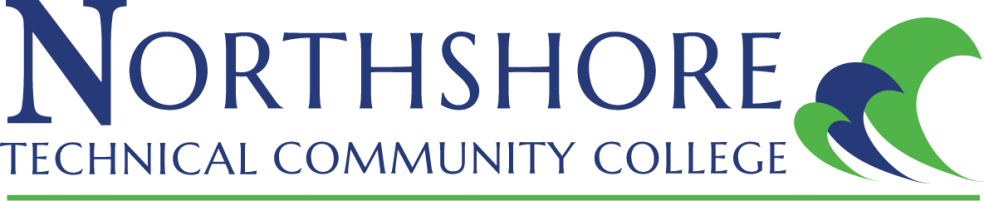 Faculty Senate 2022 – 2023Virtual Meeting: ZoomJanuary 26th, 2:30 pm to 4:28pmAttendance: Natasha Foret, Ollie Vignes, Angelina Carmichael, Tracie Bates, David Taylor, Robert Pate, Zachary Bellavia, Regina Archote, Sarah Alford, Kenneth Dunham, Pamela Braden Guest Speaker: Daniel RobertsMeeting motioned to order at 2:34pm by David Taylor.Review of December Meeting Minutes 1st Motion to approve minutes as written by David Taylor, 2nd by Regina Archote.Old BusinessQuestions regarding increase adjunct pay rate Reminder, Effective Spring 2023, academic adjunct faculty paid by the credit hour will be at a rate of $700 per credit hour.Dr. Roberts provided an overall description regarding changes to the academic adjunct pay rate. $30 per hour is the current rate for technical adjunct pay. New BusinessMoving forward with the new LCTCS Teaching Faculty Evaluation ToolCreation of sub-committee to draft NTCC tool was decided. Guest Speaker: Dr. Roberts gave an overall description of the new Teaching Faculty Evaluation Tool. With emphasis placed on understanding that the scale does not reflect negatively on the mid-range. Receiving a “3” means you are doing what you are supposed to do. There is still some confusion/misunderstanding on how this evaluation tool will be understood/utilized. How will this line up with the Rank in Promotion process was discussed? Customization of the tool once we have the latest draft was motioned by Robert Pate and 2nd by David Taylor.Review Draft LCTCS Faculty Workload Policy Dr. Roberts gave an overall description of the Workload Policy. Comparison to the current policy was made. Questions discussed included: How would this policy be audited? How would campuses be held accountable? Feedback due by February 3rd send to Natasha Foret via email or telephone call who will put it into writing and submit.  DiscussionAddition of text to Master Syllabi: Motion to table discussion by Zachary Bellavia, 2nd Tracie Bates.Conduct policy for student plagiarism. David Taylor makes a motion to uphold the present policy as it is, 2nd by Sarah Alford.  Address of faculty concerns regarding schedules: If a policy change were to come up where do we stand in response as a faculty, it was agreed that if a change to policy is presented then we will discuss it. Faculty senators will keep ears open on campuses and let faculty/staff know that if they have any concerns to please let a senator know so their voices can be heard. Volunteer sign-up for Science Olympiad: Volunteers are needed. The email will be sent out to all faculty/staff. 2023 NISOD Excellence Award nominations are closing January 27, at noon. Reminder provided by Natasha Foret. Updates: Faculty Senate Sub-Committees: Updates will be provided in the next meeting and/or via email to Natasha Foret.Faculty Affairs Finance Committee Public Relations Faculty On-boarding Closing: Motion to close the meeting by David Taylor, 2nd by Tracie Bates at 4:28pm. Next meeting: Monday, February 27 at 2:30 pm.